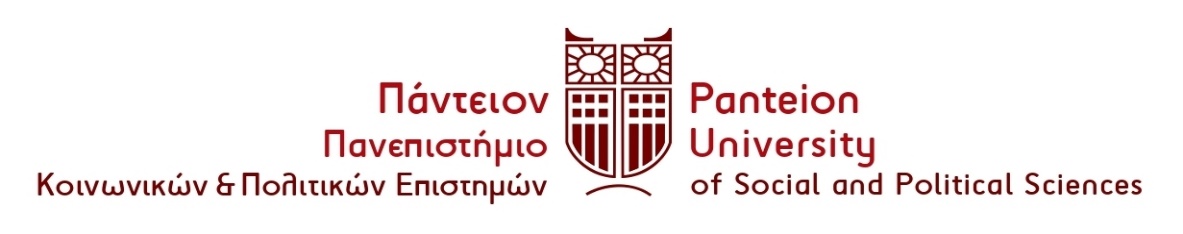 ΕΙΔΙΚΟΣ ΛΟΓΑΡΙΑΣΜΟΣ ΚΟΝΔΥΛΙΩΝ ΕΡΕΥΝΑΣΜΟΝΑΔΑ ΟΙΚΟΝΟΜΙΚΗΣ ΚΑΙ ΔΙΟΙΚΗΤΙΚΗΣ ΥΠΟΣΤΗΡΙΞΗΣ ΠΡΟΣ: Υποψηφίους/ες της με αριθμ. πρωτ. ΕΕ. 10227/23-11-2023 & ΑΔΑ: Ψ4ΠΧ46Μ924-ΨΣΙ Πρόσκλησης Εκδήλωσης Ενδιαφέροντος στο πλαίσιο του έργου με τίτλο: «Κ.Ε.ΔΙ.ΒΙ.Μ. Παντείου Πανεπιστημίου», με κωδ. Λογιστηρίου ΕΛΚΕ 7002Σας ενημερώνουμε ότι αναρτήθηκαν στη ΔΙΑΥΓΕΙΑ (με ΑΔΑ: 9Ψ8Ο46Μ924-ΟΥ9) τα προσωρινά αποτελέσματα επιλογής για την πλήρωση δύο (2) θέσεων εξειδικευμένου προσωπικού, με σύμβαση ανάθεσης έργου, στο πλαίσιο του έργου με τίτλο «Κ.Ε.ΔΙ.ΒΙ.Μ. Παντείου Πανεπιστημίου», με κωδ. Λογιστηρίου ΕΛΚΕ 7002.Κατόπιν της μοριοδότησης των υποψηφίων η βαθμολογική κατάταξη διαμορφώθηκε ως ακολούθως ανά θέση: Θέση 01: 1ος : Ο υποψήφιος με αριθμ. πρωτ. αίτησης υποψηφιότητας: 10715/01-12-2023 (σύνολο μορίων: 216) 2ος: Ο υποψήφιος με αριθμ. πρωτ. αίτησης υποψηφιότητας: 10837/04-12-2023 (σύνολο μορίων: 210)3ος : Ο υποψήφιος με αριθμ. πρωτ. αίτησης υποψηφιότητας: 10473/28-11-2023 (σύνολο μορίων: 208)Θέση 02:1ος : Ο υποψήφιος με αριθμ. πρωτ. αίτησης υποψηφιότητας: 10708/01-12-2023 (σύνολο μορίων: 217)2ος : Ο υποψήφιος με αριθμ. πρωτ. αίτησης υποψηφιότητας: 10813/04-12-2023 (σύνολο μορίων: 215)3ος :Ο υποψήφιος με αριθμ. πρωτ. αίτησης υποψηφιότητας: 10358/27-11-2023 (σύνολο μορίων: 214)4ος : Ο υποψήφιος  με αριθμ. πρωτ. αίτησης υποψηφιότητας: 11245/11-12-2023 (σύνολο μορίων: 209).Οι παρακάτω υποψήφιοι που δεν συμμετείχαν στην διαδικασία της συνέντευξης ή δεν πληρούσαν τα απαιτούμενα τυπικά προσόντα ή απέσυραν την υποψηφιότητα τους αποκλείονται από την διαδικασία επιλογής: Θέση 01: - Ο υποψήφιος με αριθμ. πρωτ. αίτησης: 10589/30-11-2023- Ο υποψήφιος με αριθμ. πρωτ. αίτησης: 10859/05-12-2023Ευχαριστούμε πολύ για τη συμμετοχή σας.      Ο Πρόεδρος του ΕΛΚΕ           	ΑντιπρύτανηςΈρευνας και Δια Βίου Μάθησης    Καθηγητής Χ. Οικονόμου